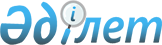 Целиноград ауданының аумағында стационарлық емес сауда объектілерін орналастыру орындарын айқындау және бекіту туралыАқмола облысы Целиноград ауданы әкімдігінің 2021 жылғы 21 желтоқсандағы № А-3/442 қаулысы. Қазақстан Республикасының Әділет министрлігінде 2022 жылғы 13 қаңтарда № 26474 болып тіркелді
      "Қазақстан Республикасындағы жергілікті мемлекеттік басқару және өзін-өзі басқару туралы" Қазақстан Республикасы Заңының 31-бабының 1-тармағының 4-2) тармақшасына, "Ішкі сауда қағидаларын бекіту туралы" Қазақстан Республикасы Ұлттық экономика министрі міндетін атқарушының 2015 жылғы 27 наурыздағы № 264 бұйрығымен бекітілген Ішкі сауда қағидаларының 50-1-тармағына сәйкес, Целиноград ауданының әкімдігі ҚАУЛЫ ЕТЕДІ:
      1. Осы қаулының қосымшасына сәйкес Целиноград ауданының аумағында стационарлық емес сауда объектілерін орналастыру орындары айқындалсын және бекітілсін.
      2. Осы қаулының орындалуын бақылау аудан әкімінің орынбасары А.С. Жантеміровке жүктелсін.
      3. Осы қаулы оның алғашқы ресми жарияланған күнінен кейін күнтізбелік он күн өткен соң қолданысқа енгізіледі. Целиноград ауданының аумағында стационарлық емес сауда объектілерін орналастыру орындары
					© 2012. Қазақстан Республикасы Әділет министрлігінің «Қазақстан Республикасының Заңнама және құқықтық ақпарат институты» ШЖҚ РМК
				
      Целиноград ауданының әкімі

Б.Оспанбеков
Целиноград ауданы әкімдігінің
2021 жылғы 21 желтоқсандағы
№ А-3/442 қаулысына
қосымша
№
Орналасу орны
Алатын алаңы (шаршы метр)
Сауда қызметін жүзеге асыру кезеңі (жыл)
Қызмет саласы
Жақын орналасқан инфрақұрылым (ұқсас тауарлар ассортименті сатылатын сауда объектілері, сондай-ақ қоғамдық тамақтану объектілері)
1
Ақмол ауылы, Бахыт шағын ауданы, № 4 үйге қарама-қарсы
5
5
Азық-түлік/ азық-түлік емес тауарлар
"Райхан" сауда үйі
2
Тасты ауылы, Сабыр Ниязбеков көшесі, № 25 үйге қарама-қарсы
5
5
Азық-түлік/ азық-түлік емес тауарлар
"Евгения" дүкені
3
Қарамеңді батыр ауылы, Тәуелсіздік көшесі, "Сапаржай" кафесінің сол жағында 
5
5
Азық-түлік/ азық-түлік емес тауарлар
"Бай-Бура" дүкені
4
Арайлы ауылы, Гагарин көшесі, "Целиноград ауданының Арайлы ауылдық округі әкімінің аппараты" мемлекеттік мекемесіне қарама-қарсы
5
5
Азық-түлік/ азық-түлік емес тауарлар
"Цесна" дүкені 
5
Нұресіл ауылы, Степанова көшесі, "Ақ дастархан" кафесіне қарама-қарсы
5
5
Азық-түлік/ азық-түлік емес тауарлар
"Чингиз" дүкені
6
Талапкер ауылы, Талапкер көшесі, "Шапағат" дүкенінің сол жағында
5
5
Азық-түлік/ азық-түлік емес тауарлар
"Шапағат" дүкені
7
Қоянды ауылы, Жүнісов көшесі, Орталық мешітке қарама-қарсы
5
5
Азық-түлік/ азық-түлік емес тауарлар
"Керемет" сауда үйі
8
Софиевка ауылы, Абиров көшесі, "Гүлжан" дүкеніне қарама-қарсы
5
5
Азық-түлік/ азық-түлік емес тауарлар
"Гүлжан" дүкені
9
Приречное ауылы, Тәуелсіздікке 25 жыл көшесі, "Ақжар" дүкеніне қарама-қарсы
5
5
Азық-түлік/ азық-түлік емес тауарлар
"Ақжар" дүкені
10
Қызылсуат ауылы, Мир көшесі, "Целиноград ауданы Қызылсуат ауылдық округі әкімінің аппараты" мемлекеттік мекемесіне қарама-қарсы
5
5
Азық-түлік/ азық-түлік емес тауарлар
"Аягөз" дүкені 
11
Қабанбай батыр ауылы, Жастар көшесі, "Сюрприз" сауда үйіне қарама-қарсы
5
5
Азық-түлік/ азық-түлік емес тауарлар
"Тропик" дүкені
12
Рахымжан Қошқарбаев ауылы, Әлихан Бөкейхан көшесі, № 60 А үйге қарама-қарсы
5
5
Азық-түлік/ азық-түлік емес тауарлар
"Ласточка" дүкені
13
Жалғызқұдық ауылы, Бейбітшілік көшесі, "Целиноград ауданының мәдениет және тілдерді дамыту бөлімі" мемлекеттік мекемесі жанындағы "Аудандық мәдениет үйі" мемлекеттік коммуналдық қазыналық кәсіпорнының Жалғызқұдық ауылының мәдениет үйіне қарама-қарсы
5
5
Азық-түлік/ азық-түлік емес тауарлар
"Салтанат" дүкені
14
Шалқар ауылы, Төле би көшесі, Орталық мешіттің оң жағында
5
5
Азық-түлік/ азық-түлік емес тауарлар
"Анар" дүкені
15
Оразақ ауылы, Тоқтар Әубәкіров көшесі, "Алтын балық" балабақшасының артында
5
5
Азық-түлік/ азық-түлік емес тауарлар
"Нұрсая" дүкені
16
Қараөткел ауылы, Мұстафа Шоқай көшесі, "Целиноград ауданы Қараөткел ауылдық округі әкімінің аппараты" мемлекеттік мекемесіне қарама-қарсы
5
5
Азық-түлік/ азық-түлік емес тауарлар
"Самұрық" сауда үйі